АДМИНИСТРАЦИЯЗАКРЫТОГО АДМИНИСТРАТИВНО-ТЕРРИТОРИАЛЬНОГО ОБРАЗОВАНИЯ СОЛНЕЧНЫЙПОСТАНОВЛЕНИЕО проведении на территории п. Солнечный Тверской областимесячника благоустройства	В целях организации благоустройства, озеленения и санитарной очистки территории п. Солнечный, в соответствии с Федеральным законом от 06.10.2003 №131-ФЗ «Об общих принципах организации местного самоуправления в Российской Федерации», с Правилами благоустройства ЗАТО Солнечный, утвержденными Решением Думы ЗАТО Солнечный № 68-5 от 11.10.2017 г. и Уставом ЗАТО Солнечный, администрация ЗАТО СолнечныйПОСТАНОВЛЯЕТ:Провести месячник благоустройства на территории п. Солнечный Тверской области с 23.04.2018 г. по 21.05.2018 г.Учреждениям и организациям, расположенным на территории ЗАТО Солнечный, силами трудовых коллективов привести в надлежащее санитарное состояние находящееся в собственности (оперативном управлении, хозяйственном ведении и т.д.) земельные участки, здания, малые архитектурные формы.Для организации и управления проведением мероприятий месячника благоустройства создать комиссию в составе:- Петров Владимир Анатольевич- глава Администрации ЗАТО Солнечный- председатель комиссии;- Юрков Александр Алексеевич- директор МП ЖКХ ЗАТО Солнечный- член комиссии;- Плиско Евгений Игоревич- заместитель директора МП ЖКХ ЗАТО Солнечный- член комиссии.Руководителям учреждений и организаций взаимодействовать и координировать  действия по организации проведения мероприятий месячника благоустройства с комиссией.Контроль за исполнением настоящего постановления оставляю за собой.Глава администрации ЗАТО Солнечный           		                 В.А. Петров18.04.2018_ЗАТО Солнечный№_96__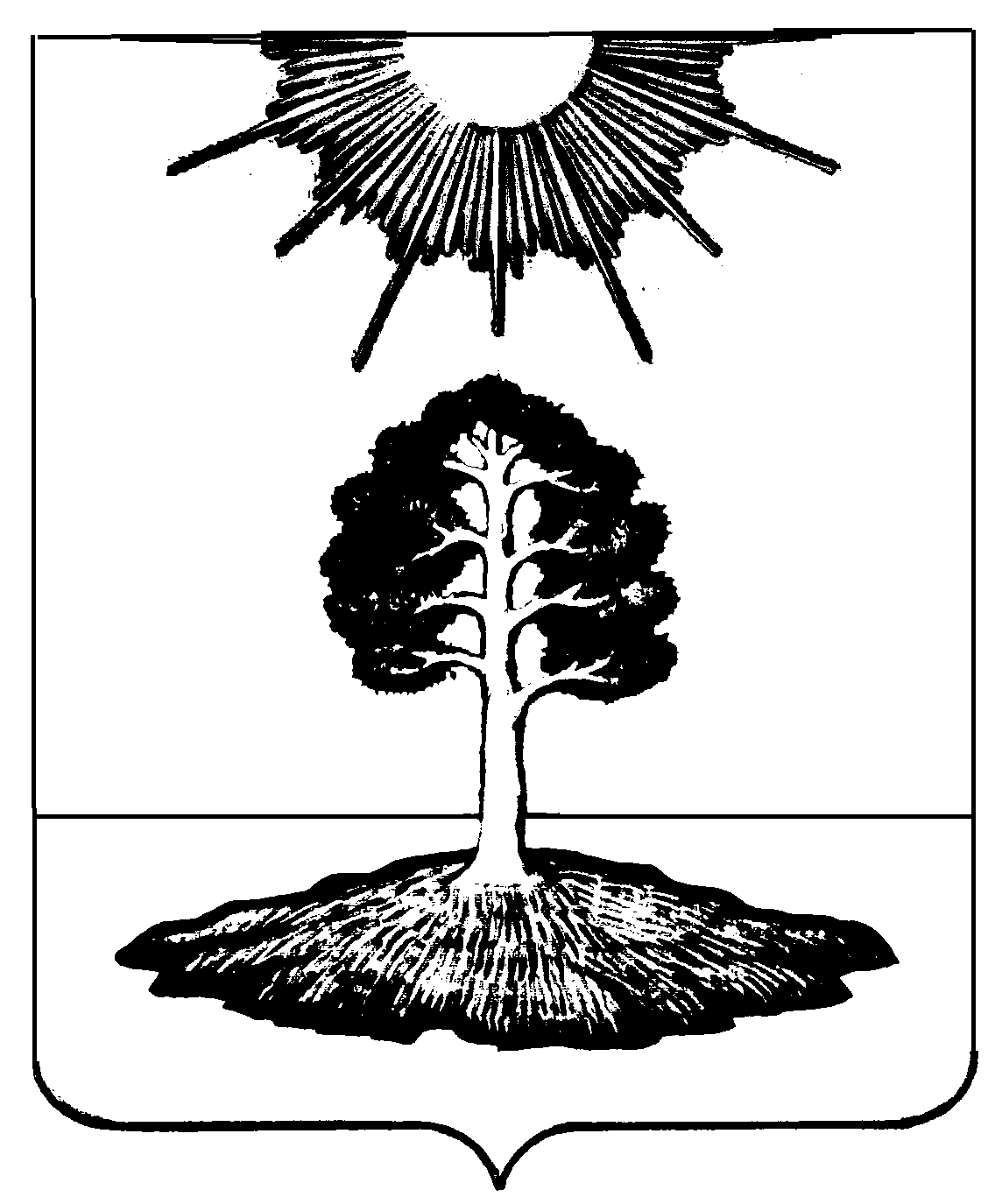 